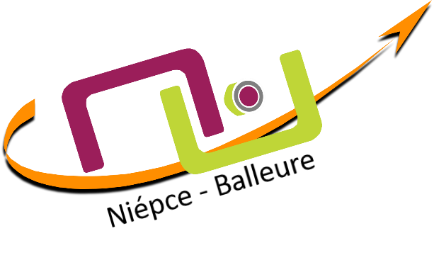 ETAT MENSUEL DES ABSENCES DES PERSONNELS AESHNom du PIAL établissant la déclaration : Mois : Je soussigné,                        …, certifie l’exactitude des renseignements portés sur ce document.Date et signature :  				A………………………., le……………………………….Qualité du signataire :A RETOURNER IMPERATIVEMENT au plus tard le 2ème jour du mois suivant la période de référence par mail à niepce-aesh21@ac-dijon.fr et sig-aesh21-1@ac-dijon.fr (lettres A à G) ou sig-aesh21-2@ac-dijon.fr (lettres H à Z) pour les personnels exerçant au sein du département de la Côte d’Orniepce-aesh58@ac-dijon.fr et sig-aesh58@ac-dijon.fr pour les personnels exerçant au sein du département de la Nièvreniepce-aesh71@ac-dijon.fret sig-aesh71-1@ac-dijon.fr (lettres A à G) ou sig-aesh71-2@ac-dijon.fr (lettres H à Z) pour les personnels exerçant au sein du département de la Saône-et-Loireniepce-aesh89@ac-dijon.fret sig-aesh89@ac-dijon.fr pour les personnels exerçant au sein du département de l’YonneNom et prénom de l’AESHEmployeurAffectation ABSENCEDu…….Au……Motif de l’absence(congé de maladie,Congé de maternité,Congé parental, congéSans solde, grève,Service non fait…)Situation prévisibleAvant fin du moisnotamment prolongation Ou reprise du travail